GP Activity Data – August 2022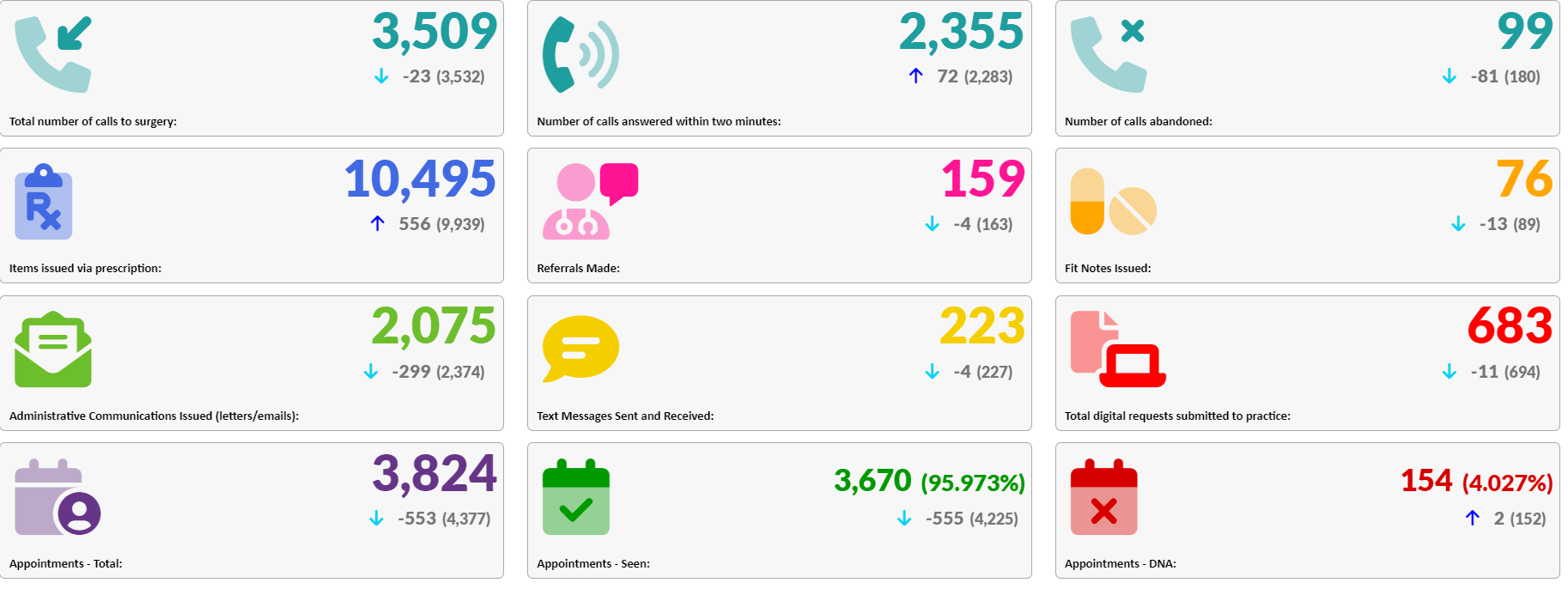 